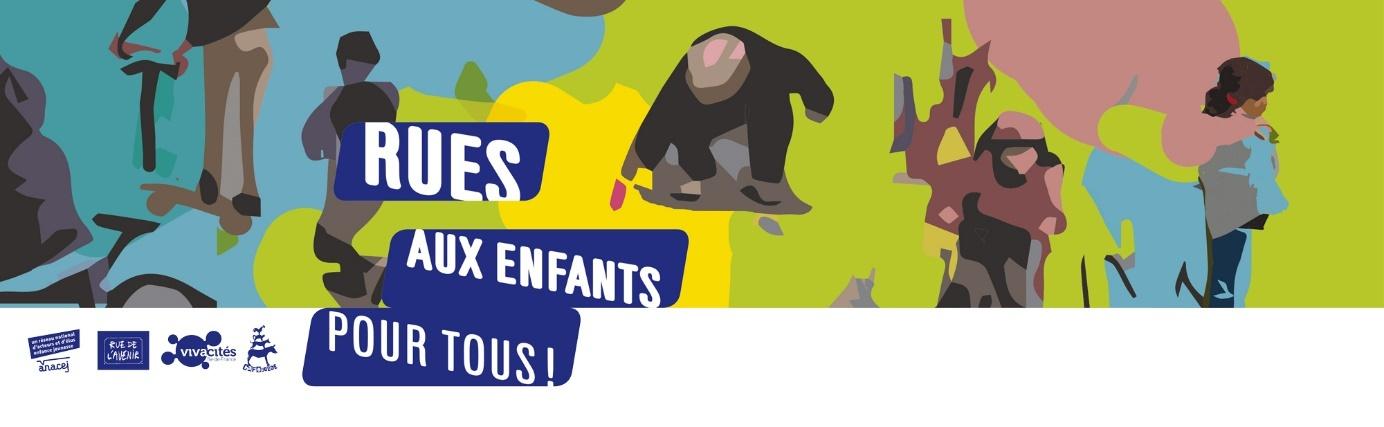                                         Nouvelle AquitaineRegroupement du 27 février 12h 30 à 17h                              BULLETIN REPONSE Nom PrénomAssociation/VilleCourrielPourra participer au regroupement  qui aura lieu le 27 février de 12h 30 à 17h à la Maison de la Nature et de l’Environnement3-5 Rue Tauzia à Bordeaux                                                        OUI                      NON                           Merci pour votre réponse à adresser dès que possible                                                             Denis.moreau11@wanadoo.fr                                                               06 09 01 55 15